Специальная цена на двухместное и трехместное размещениеКатегории номеров и стоимость размещенияДополнительные бонусыПитание Дополнительно оплачивается:- ранний заезд с 00 до 07:00 - 50% от стоимости номера- поздний выезд до 18:00 - 25% от стоимости номера-поздний выезд до 23:59 - 50% от стоимости номераВ номерах: односпальные кровати или двуспальные кроватикачественное постельное белье, приятные полотенцагигиенические принадлежности (мыло, шампунь, гель для душа шапочка для душа, туалетная бумага, полотенце)ванная комната с ваннойхолодильник, телевизор, фенКонтактное лицо в отеле:Лешкова Елена, специалист по бронированию, тел./факс +7 (342) 270-08-40, e-mail: info@prikamie-hotel.ru, сайт www.prikamie-hotel.ru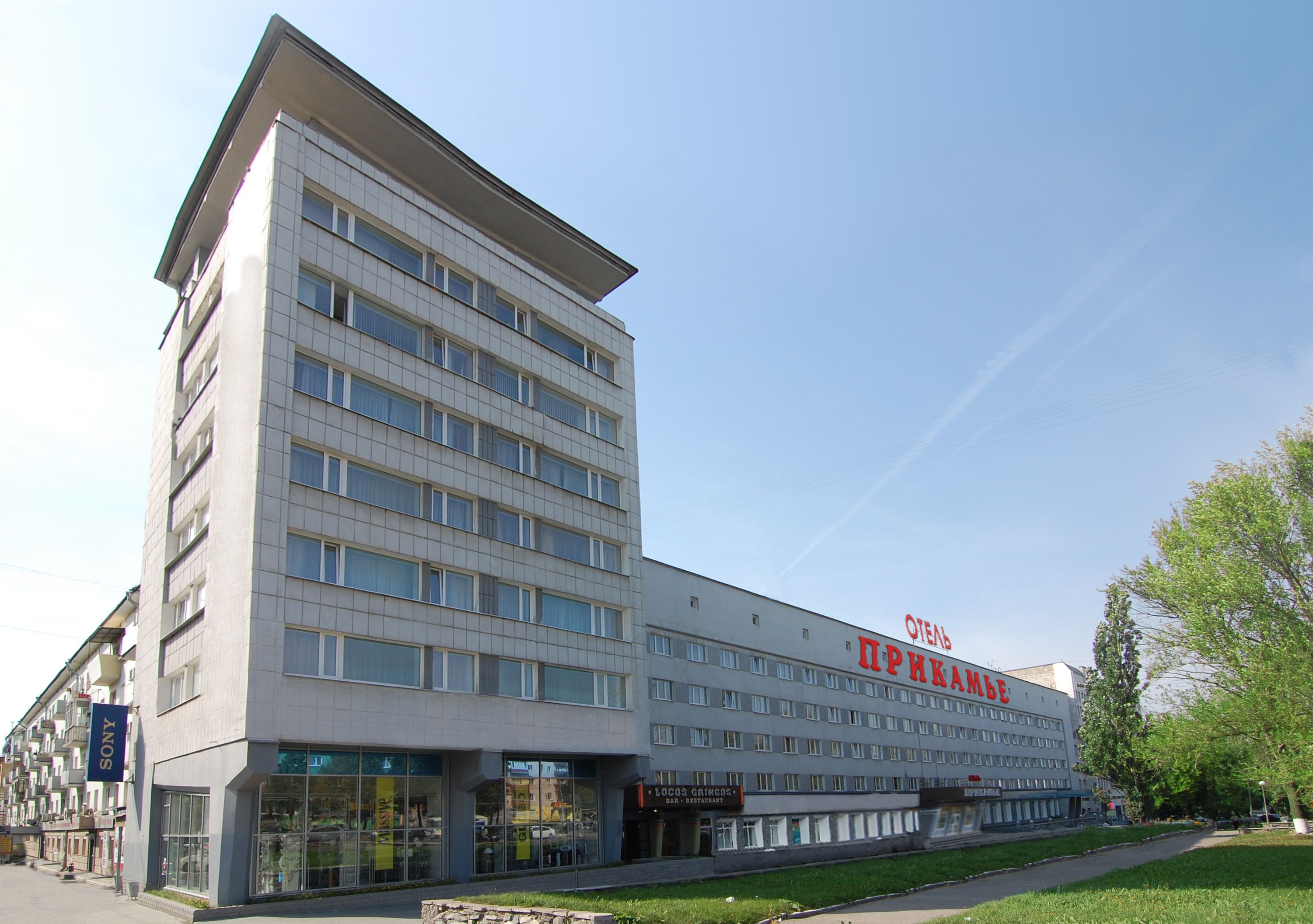 КатегорияКол-воОписание номераТип размещенияЦенаСтандартный номер с двумя раздельными кроватями(+ доп. кровать)21Однокомнатный номер. В номере телефон, телевизор, холодильник, две односпальные кровати (+ доп.место - еврораскладушка), рабочее место или зона отдыха, письменные принадлежности, ванная комната с ванной, набор аксессуаров(набор полотенец, мыло, шампунь, гель для душа, шапочка для душа, фен).Двухместное1 200 рублей/местоСтандартный номер с двумя раздельными кроватями(+ доп. кровать)21Однокомнатный номер. В номере телефон, телевизор, холодильник, две односпальные кровати (+ доп.место - еврораскладушка), рабочее место или зона отдыха, письменные принадлежности, ванная комната с ванной, набор аксессуаров(набор полотенец, мыло, шампунь, гель для душа, шапочка для душа, фен).Трехместное800 рублей/местоКатегория номераКоличество Стандартная стоимостьСтандартная стоимостьСтоимость с учетом скидки Стоимость с учетом скидки Категория номераКоличество 1 место2 места1 место2 местаСтандартный с односпальной кроватью582 700------1 890-Стандартный с двуспальной кроватью243 0003 3002 1002 310Стандартный «Классик» с двуспальной кроватью 15340037002 3802 590Стандартный «Комфорт» с двуспальной кровать64 0004 3002 8003 010Стандартный «Премиум» с двуспальной кроватью  134 3004 8003 0103 360Стандартный «Премиум-Леди» с двуспальной кроватью24 3004 8003 0103 360Студия однокомнатная с двуспальной кроватью34 6005 1003 2203 570Студия двухкомнатная с двуспальной кроватью35 0005 5003 5003 850Бесплатный ранний заезд С 07:00 до 12:00Бесплатный поздний выездС 12:00 до 14:00Бесплатное посещение тренажерного залаС 07:00 до 22:00Гладильная/Стиральная комнатаКруглосуточноВ стоимость номера  можно дополнительно включить питаниеВидЦенаВ стоимость номера  можно дополнительно включить питаниеЗавтрак200 рублейВ стоимость номера  можно дополнительно включить питаниеОбед300 рублейВ стоимость номера  можно дополнительно включить питаниеУжин700 рублей